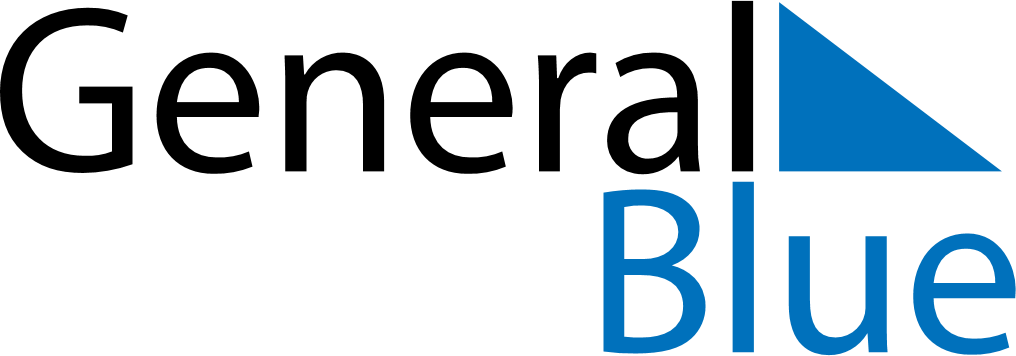 August 2019August 2019August 2019South AfricaSouth AfricaSUNMONTUEWEDTHUFRISAT12345678910National Women’s Day111213141516171819202122232425262728293031